Summative assessment – AnswersWhat does the word ‘bit’ mean in Computing?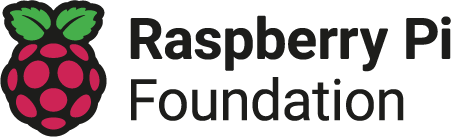 Very small pieceBinary digit ✔A group of 8 0s and 1sA sequence of 0s and 1sWhich of the following is a binary digit?2bit0 ✔01Which of the following would you characterise as ‘binary’?(You can select more than one option.)A switch ✔An oven knobA diceA coin ✔Which of the following is a byte?8bit bit bit bit bit bit bit bit01100101 ✔1How many different sequences of 3 binary digits can there be?368 ✔9InfiniteHow many different sequences of 5 binary digits can there be?5102532 ✔InfiniteWhat is the size or length of this sequence of binary digits: 101?2 bits3 bits ✔5101Here is a sequence of binary digits:011000101110010100110100010001110101001110001010101What could this sequence represent? What could it mean?A piece of textA numberA set of instructionsMusical notesAny piece of information ✔Which of the following binary numbers is equivalent to decimal 4?10100 ✔10101111Which of the following binary numbers is equivalent to decimal 9?1011001 ✔101010000Which of the following binary numbers is equivalent to decimal 27?110011011111011 ✔11111Which of the following decimal numbers is equivalent to binary 110?26 ✔30110Which of the following decimal numbers is equivalent to binary 10011?19 ✔222310011Which of the following decimal numbers is equivalent to binary 11100?1428 ✔70320Which prefix would you use to describe a quantity that is in the billions?Kilo-Mega-Giga- ✔Tera-What does the prefix ‘mega-’ stand for?ThousandMillion ✔BillionTrillionLink the prefixes in the left-hand column to their meaning:Answer: A-3, B-1, C-2,, D-4Select the sizes that are equivalent to 8,000 bits:(You can select more than one option.)1,000 bytes ✔8,000 bytes64,000 bytes8 kilobits ✔8 megabitsSelect the sizes that are equivalent to 500MB (megabytes):(You can select more than one option.)500Mb (megabits)0.5kB (kilobytes)500,000kB (kilobytes) ✔0.5GB (gigabytes) ✔5,000GB (gigabytes)In the left-hand column, there is a list of components and equipment used in digital devices for storing, processing, and transmitting information. Link them to the physical phenomena that they mainly rely upon to function:Answer: A-3, B-4, C-2, D-2, E-3, F-5Fill in the gaps: Humans use sequences of symbols to (1)................................................. (2)................................................. and (3)............................................  information.Answer: store, process, transmitThe answer was provided back in Lesson 1, but it is important that learners are able to recall this group of three verbs: to store, process, and transmit information. Computing is often defined as the science that studies these three problems and how they can be solved by machines. Can you provide two examples of coding schemes that we use to represent characters using sequences of symbols?Possible answers: semaphore flags, sign language, Braille, Morse code, ASCIICan you name one well-known code used in digital devices that represents every character as a sequence of 7 binary digits?Answer: ASCIIIt was introduced, among other examples, in Lesson 2 and mentioned throughout the unit. If you remove the ‘7 bit’ restriction from the question, then learners might also answer with other coding schemes, such as UTF-8. Resources are updated regularly - the latest version is available at: the-cc.io/curriculum.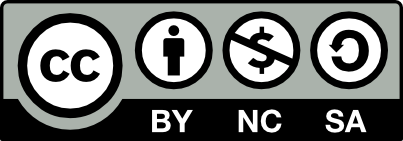 This resource is licensed by the Raspberry Pi Foundation under a Creative Commons Attribution-NonCommercial-ShareAlike 4.0 International license. To view a copy of this license, visit, see creativecommons.org/licenses/by-nc-sa/4.0/.Giga- Kilo-Mega-Tera-ThousandMillionBillionTrillionIntegrated circuits (used in processors, graphics cards, memory chips, etc.)Hard drivesOptical drives Optical fibre cablesNetwork cablesWireless transmitters and receiversSoundLightElectricityMagnetismElectromagnetic waves